 РЕПУБЛИКА СРБИЈА - ГРАД БЕОГРАД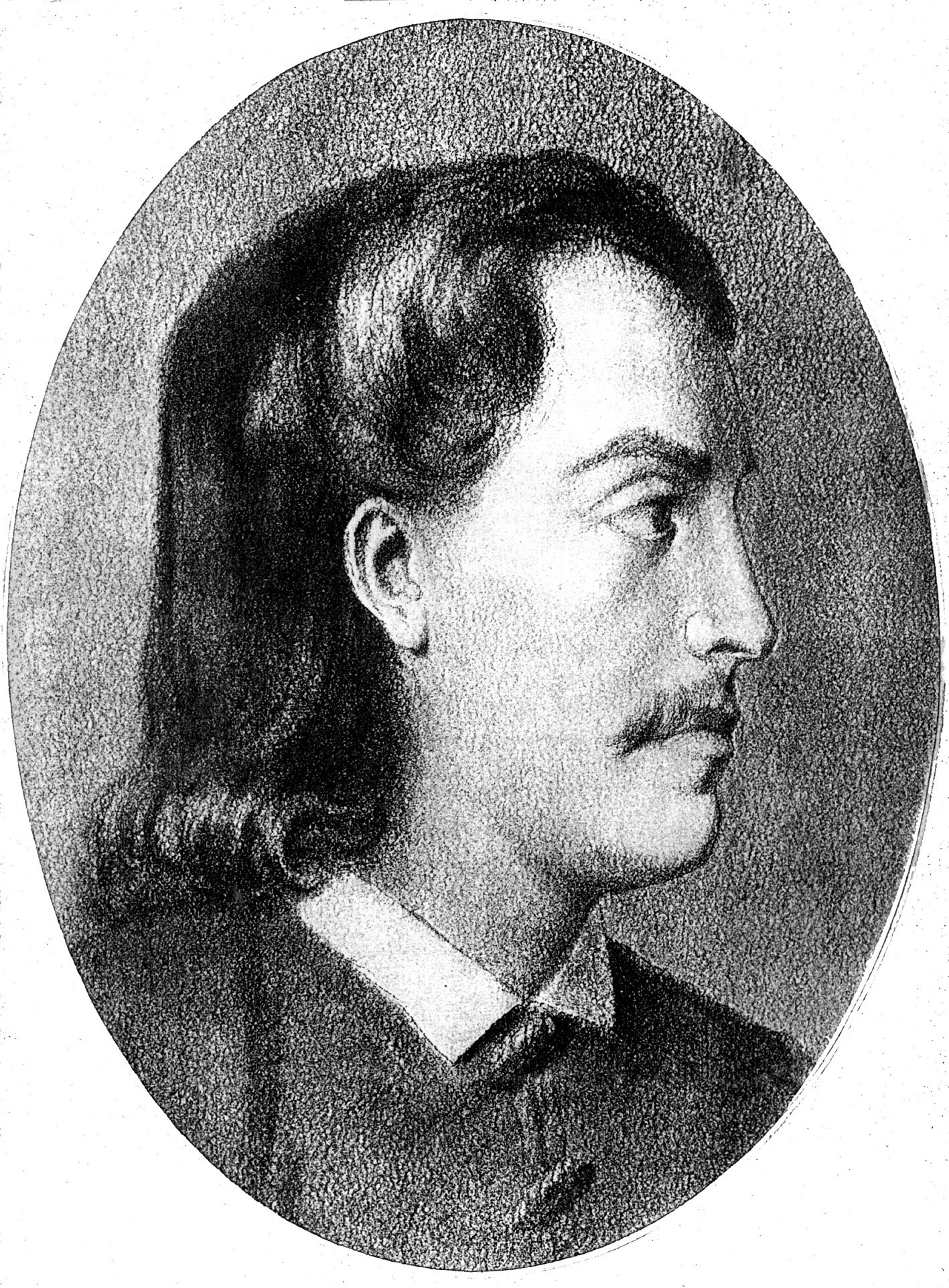  ГРАДСКА ОПШТИНА СУРЧИН	ОСНОВНА ШКОЛА „БРАНКО РАДИЧЕВИЋ“			            11275 Б О Љ Е В Ц И                     		   Браће Кокар бр. 5, тел 8403-170, тел/факс 8403-454		   Е-маил: os_boljevci@yahoo.com	  Матични број 07021216	  Рачун 840-1563660-68	  ПИБ 101541600ОБАВЕШТЕЊЕ	ЗБОГ НОВОНАСТАЛЕ ЕПИДЕМИОЛОШКЕ СИТУАЦИЈЕ И ДОНОШЕЊА НОВИХ МЕРА ВЛАДЕ РЕПУБЛИКЕ СРБИЈЕ,  ОД ПОНЕДЕЉКА 30.11.2020.ГОД. УЧЕНИЦИ ПРВОГ ЦИКЛУСА(1-4 раз.) НАСТАВЉАЈУ СА ДОСАДАШЊИМ НАЧИНОМ РАДА, А УЧЕНИЦИ ДРУГОГ ЦИКЛУСА (5-8.раз.) ПРЕЛАЗЕ НА УЧЕЊЕ НА ДАЉИНУ. ДОШЛО ЈЕ ДО ПРОМЕНЕ ШКОЛСКОГ КАЛЕНДАРА ТАКО ДА ЋЕ ЗИМСКИ РАСПУСТ ТРАЈАТИ ОД 18.12.2020.год.-15.01.2021.год.ПРВО ПОЛУГОДИШТЕ ЋЕ СЕ ЗАВРШИТИ 18.12.2020.ГОД.  , А  ДРУГО ПОЛУГОДИШТЕ ПОЧИЊЕ 18.01.2021.ГОД. СВА НАРЕДНА УПУТСТВА О РАДУ ДОБИЋЕТЕ ОД СВОЈИХ НАСТАВНИКА.ПУНО ЗДРАВЉА И УСПЕШАН ЗАВРШЕТАК ПРВОГ ПОЛУГОДИШТА.У БОЉЕВЦИМА                                                                         ДИРЕКТОР ШКОЛЕ27.11.2020.ГОД.                                                                        ПЕТАР МУШТЕРИЋ